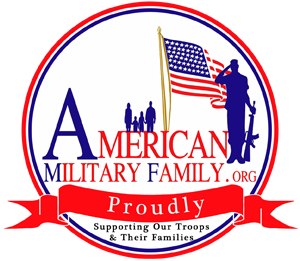 INTAKE FORM     Please provide the following information for our records Information you provide here is held to the same standards of confidentiality as our therapy. Leave blank any question you would rather not answer.Name: ______________________________________________________________(Last) (First) (Middle Initial)Birth Date: ______ /______ /______ Age: ________ Gender: □ Male □ FemaleMarital Status:□ Never Married  □ Partnered  □ Married  □ Separated  □ Widowed □ Divorced (when)Number of Children: __ Names of Children:____________________________________Local Address: ___________________________________________________________(Street and Number)________________________________________________________________________(City) (State) (Zip)Home Phone: ( ) ____________________ May we leave a message? □ Yes □ NoCell/Other Phone: ( ) ____________________ May we leave a message? □ Yes □ NoE-mail: _______________________________________May we email you? □ Yes □ No*Please be aware that email might not be confidential.Home phone: _________________________   Ok to leave a message: _____ Cell phone: ___________________________   Ok to leave a message: _____ Work phone: __________________________   Ok to leave a message: _____ Name of emergency contact: ________________ Relationship to you: _______________       Address: ________________________________________________________________Home Phone: ___________________________  Cell/Work Phone: _________________Number of years of education completed: _____  Degree(s) achieved (please circle all that apply): High School Diploma  G.E.D.  Vocational/Trade School Certificate  Associates Degree Bachelors Degree  Masters Degree  Doctorate Degree  Other  Vocational Information Referred by: ____________________________________________________________ What are your reasons for seeking counseling services at this time? ________________________________________________________________________________________________________________________________________________Have you had previous psychotherapy?□No  □Yes, previous therapist’s name ______________________________________Are you currently receiving psychiatric services, professional counseling or psychotherapy elsewhere? □ Yes □ NoIf yes, have you notified your professional counselor of my services? □ Yes □ NoWill you inform them of your treatment with Combat Vets Helping Combat Vets Inc □ Yes □ NoWould you like Combat Vets Helping Combat Vets Inc to coordinate with your current professional counselor?  □ Yes (Initial)______   □ NoIf yes, please provide the contact information:______________________________________________________________________________________________________________________________________Are you currently taking prescribed psychiatric medication (antidepressants or others)?□Yes □No  If Yes, please list: _________________________________________If no, have you been previously prescribed psychiatric medication?□Yes □No  If Yes, please list: _________________________________________HEALTH AND SOCIAL INFORMATION1. How is your physical health at present? (Please circle)Poor Unsatisfactory  Satisfactory  Good  Very good2. Please list any persistent physical symptoms or health concerns (e.g. chronic pain,headaches, hypertension, diabetes, etc.):________________________________________________________________________________________________________________________________________________3. Are you having any problems with your sleep habits? □ No  □ YesIf yes, check where applicable:□ Sleeping too little □ Sleeping too much  □ Poor quality sleep  □ Disturbing dreams□ Other _________________________4. How many times per week do you exercise? __________Approximately how long each time? __________What type of exercise? _____________________________________________________________________________________________________________________________5. Are you having any difficulty with appetite or eating habits? □ No □ YesIf yes, check where applicable: □ Eating less □ Eating more □ Binging  □ RestrictingHave you experienced significant weight change in the last 2 months? □ No □ Yes6. Do you regularly use alcohol? □ No □ YesIn a typical month, how often do you have 4 or more drinks in a 24-hour period? _______7. How often do you engage in recreational drug use?□ Daily  □ Weekly  □ Monthly □ Rarely  □ Never8. Have you had suicidal thoughts recently?□ Frequently  □ Sometimes □ Rarely  □ NeverHave you had them in the past? □ Frequently  □ Sometimes □ Rarely □ Never9. Are you currently in a romantic relationship? □ No  □ YesIf yes, how long have you been in this relationship? __________________On a scale of 1-10, how would you rate the quality of your current relationship? _______10. In the last year, have you experienced any significant life changes or stressors:Have you ever experienced:Extreme depressed mood: □ No  □ YesWild Mood Swings: □ No □ YesSadness/tearfulness: □ No  □ YesFatigue: □ No  □ YesRapid Speech: □ No  □ YesExtreme Anxiety: □ No  □ YesPanic Attacks: □ No  □ YesMood swings: □ No  □ YesIrritability: □ No  □ YesRestlessness: □ No  □ YesHyper vigilance: □ No  □ YesEasily startled: □ No  □ YesExcessive worry: □ No  □ YesAnger: □ No  □ YesLoss of pleasure in life: □ No  □ YesGuilt: □ No  □ YesPhobias: □ No  □ YesAfraid to leave home: □ No  □ YesSleep Disturbances: □ No □ YesNightmares: □ No  □ YesFlashbacks: □ No  □ YesSleeping too much: □ No  □ YesInsomnia: □ No  □ YesHallucinations: □ No □ YesUnexplained losses of time: □ No  □ YesUnexplained memory lapses: □ No  □ YesAlcohol/Substance Abuse: □ No  □ YesFrequent Body Complaints: □ No □ YesEating Disorder: □ No  □ YesLoss of appetite: □ No  □ YesEating too much: □ No  □ YesBody Image Problems: □ No  □ YesRepetitive Thoughts (e.g., Obsessions) : □ No  □ YesRepetitive Behaviors (e.g., Frequent Checking, Hand-Washing) : □ No □ YesHomicidal Thoughts: □ No  □ YesSuicide Attempt: □ No  □ YesIf you are experiencing suicidal or homicidal thoughts, if you are self-cutting or other type of self-harming, please explain in detail. If you are not experiencing any of these write "none." Use additional sheets if necessary. _________________________________________________________________________________________________________________________________________________________________________________________________________________________________________________MILITARY SERVICEBranch of Service:MOS: Years of Service:Status: Active		Reserve	National Guard	Other	Current (upon DC) rank:Discharge Date:Type of Discharge:Do you receive VA disability benefits?What is your percentage?How many deployments to combat zone?___ OND, __OIF, __OEF, __Gulf War, ___Grenada __Somalia, __Kosovo, __Bosnia, __Panama, __Vietnam, __Korea, __WWII, __OtherCombat awards:__________________________________________________________________________________________________________________________________________________________________________________________________________________________________________________________________________________________________________________________________________________________Purple Heart?  □ No  □ YesLoss of fellow service member? □ No  □ Yes  Who?____________________________Loss of loved one?  □ No  □ Yes  Who?______________________________________OCCUPATIONAL INFORMATION:Are you currently employed? □ No  □ YesIf yes, who is your current employer/position? __________________________________If yes, are you happy at your current position? __________________________________Please list any work-related stressors, if any: ___________________________________RELIGIOUS/SPIRITUAL INFORMATION:Do you consider yourself to be religious? □ No □ YesIf yes, what is your faith? ___________________________________________________Please describe: _________________________________________________________ ________________________________________________________________________________________________________________________________________________If no, do you consider yourself to be spiritual? □ No  □ YesHave you ever, or do you currently belong to a faith community (church, synagogue, temple, religious order, etc.: _____   If yes, please describe your current level of connection and involvement:  ________________________________________________________________________________________________________________________________________________ ________________________________________________________________________________________________________________________________________________________________________________________________________________________________________________________________________________________________ Do you want to incorporate your faith/spirituality into the counseling process: _____  If yes, please describe how you would like to do so, and if you are specifically seeking spiritual guidance or direction:  ________________________________________________________________________________________________________________________________________________ ________________________________________________________________________________________________________________________________________________________________________________________________________________________________________________________________________________________________ FAMILY MENTAL HEALTH HISTORY:Family Information Were you adopted: _____   If yes, your age at time of adoption:  _____ With whom did you live until the age of 18: ________________________________________________________________________ ________________________________________________________________________________________________________________________________________________ Did your parents ever divorce: _____   If yes, your age at time of divorce: _____ I divorced, did your parents ever re-marry: _____  If yes, list parent(s) and your age(s) at time of remarriage:  _______________________________________________________________________________________________________________________________________________________________________________________________________Were you ever in foster care or residential care: _____  If yes, please list age and living situation:  _______________________________________________________________________________________________________________________________________________________________________________________________________________Mother’s current age: _____   If deceased, her age at death: _____   Your age at time of her death: _____ Father’s current age: _____   If deceased, his age at death: _____   Your age at time of his death: _____ Do you have siblings: _____   If yes, please list names, ages, and relationship: _________________________________________   __________________________________________ _________________________________________   __________________________________________ _________________________________________   __________________________________________ __________________________________________ Have you ever experienced the death of a family member or a close friend: _____ If yes please list relationship and your age at time of their death: ________________________________________________________________________ ________________________________________________________________________Please indicate if you or a member of your immediate family experienced any of the following.  If a family member, please indicate relationship(s): Event Self Other Relationship Event Self Other RelationshipHas anyone in your family (either immediate family members or relatives) experienceddifficulties with the following? (circle any that apply and list family member, e.g.,Sibling, Parent, Uncle, etc.):Difficulty Family MemberDepression: □ No  □ Yes __________________________________________Bipolar Disorder: □ No  □ Yes __________________________________________Anxiety Disorders: □ No  □ Yes __________________________________________Panic Attacks: □ No  □ Yes __________________________________________Schizophrenia: □ No  □ Yes __________________________________________Alcohol/Substance Abuse: □ No  □ Yes _______________________________________Eating Disorders: □ No  □ Yes __________________________________________Learning Disabilities: □ No □ Yes __________________________________________Trauma History: □ No  □ Yes __________________________________________Suicide Attempts: □ No □ Yes __________________________________________LEGAL INFORMATIONHave you ever been the victim of a crime:_____   If yes, please list date and briefly describe:____________________________________________________________________________________________________________________________________________________ Are you currently involved in divorce or child custody proceedings: _____   If yes, please explain:_________________________________________________________________________________________________________________________________________________________________________________________________________________ Have you ever been convicted of a misdemeanor or felony: _____   If yes, please explain: ________________________________________________________________________________________________________________________________________________________________________________________________________________________OTHER INFORMATION:Please list your personal hobbies and interests: ________________________________________________________________________________________________________________________________________________________________________________________________________________________What are the areas of your life for which you need assistance?  ________________________________________________________________________________________________________________________________________________________________________________________________________________________What do you consider to be your strengths? ________________________________________________________________________________________________________________________________________________________________________________________________________________________________________________________________________________________________What do you like most about yourself? ________________________________________________________________________________________________________________________________________________________________________________________________________________________What are effective coping strategies that you’ve learned? ________________________________________________________________________________________________________________________________________________________________________________________________________________________What are your goals for therapy? ________________________________________________________________________________________________________________________________________________________________________________________________________________________